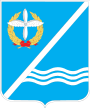 МЕСТНАЯ АДМИНИСТРАЦИЯКАЧИНСКОГО МУНИЦИПАЛЬНОГО ОКРУГАПОСТАНОВЛЕНИЕ№ 01-МАВ  целях создания благоприятных социальных, творческих и организационно-правовых условий для воспитания и развития жителей округа, особенно молодых граждан, популяризации здорового образа жизни и привлечения широких слоёв населения к регулярным занятиям спорта, в соответствии с муниципальной программой «Развитие физической культуры и спорта внутригородского муниципального образования города Севастополя Качинский муниципальный округ на 2018 год и плановый период 2019-2020 годов», утверждённой постановлением местной администрации Качинского муниципального округа от 29.12.2017 № 116-МА, Уставом внутригородского муниципального образования города Севастополя Качинский муниципальный округ, утвержденного решением Совета Качинского муниципального округа от 19.03.2015 № 13, Положением о местной администрации внутригородского муниципального образования города Севастополя Качинский муниципальный округ, утверждённого Решением Совета Качинского муниципального округа от 13.05.2015 № 14, местная администрация Качинского муниципального округаПОСТАНОВЛЯЕТ:1. Утвердить календарный план спортивно-досуговых мероприятий, проводимых в Качинском муниципальном округе на 2018 год (Приложение).2. Финансово-экономическому отделу предусмотреть расходы на проведение указанных мероприятий.3. Ответственным лицом за подготовку и реализацию мероприятий календарного плана назначить главного специалиста общего отдела Купчинскую С.Г.3.1. Реализация мероприятий календарного плана спортивно-досуговых мероприятий должна осуществляться в соответствии с требованиями Федерального закона «О контрактной системе в сфере закупок товаров, работ, услуг для обеспечения государственных и муниципальных нужд» от 05.04.2013 № 44-ФЗ и Порядка финансового обеспечения культурно-массовых и спортивно-досуговых мероприятий во внутригородском муниципальном образовании города Севастополя Качинский муниципальный округ, утверждённого решением Совета Качинского муниципального округа от 22.03.2016 № 20/148.4. Обнародовать  настоящее постановление на  информационном стенде внутригородского муниципального образования города Севастополя Качинский муниципальный округ и на официальном сайте внутригородского муниципального образования города Севастополя Качинский муниципальный округ.5. Настоящее постановление вступает в силу с момента его издания.6. Контроль за исполнением настоящего постановления оставляю за собой.Приложениек постановлениюместной администрации Качинского муниципального округаот 09.01.2018 № 01-МАУТВЕРЖДАЮГлава ВМО Качинский МО, исполняющий полномочия председателя Совета,Глава местной администрации_______________________Н.М. ГерасимКАЛЕНДАРНЫЙ ПЛАНспортивно-досуговых мероприятий, проводимых в Качинском муниципальном округе, на 2018 годГлавный специалист общего отдела                         С.Г. Купчинская09 января 2018 годап.КачаОб утверждении календарного плана спортивно-досуговых мероприятий, проводимых в Качинском муниципальном округе на 2018 годОб утверждении календарного плана спортивно-досуговых мероприятий, проводимых в Качинском муниципальном округе на 2018 годГлава ВМО Качинский МО, исполняющий полномочия председателя Совета,Глава местной администрацииН.М. Герасим№ п/пДата проведения мероприятияНаименование мероприятияОтветственный за подготовкуПодпрограмма «Массовый спорт»1октябрь 2018Соревнование по КУДОКупчинская С.Г. – главный специалист общего отделаПодпрограмма «Физическая культура»6Май 2018Весёлые старты в СОШ № 13Купчинская С.Г. – главный специалист общего отдела7сентябрь 2018Весёлые старты в СОШ № 46Купчинская С.Г. – главный специалист общего отдела8Март-май 2018Президентские спортивные игрыКупчинская С.Г. – главный специалист общего отдела9Ноябрь 2018Заплыв моржейКупчинская С.Г. – главный специалист общего отдела